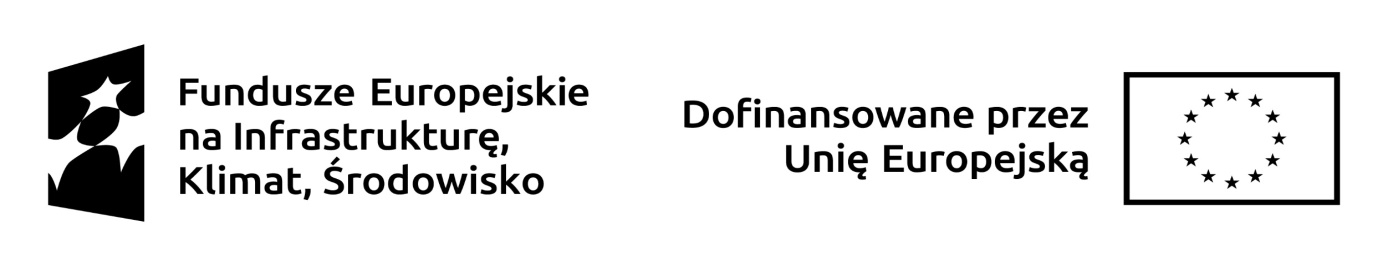 OBWIESZCZENIEz dnia 13 marca 2024 r.Stosownie do art. 11d ust. 5 ustawy z dnia 10 kwietnia 2003 r. o szczególnych zasadach przygotowania i realizacji inwestycji w zakresie dróg publicznych (Dz. U. z 2024 r., poz. 311) 
w związku z art. 10 § 1 i art. 49 ustawy z dnia 14 czerwca 1960 r. Kodeks postępowania administracyjnego (Dz. U. z 2023 r., poz. 775, ze zm.),WOJEWODA PODKARPACKIZ A W I A D A M I Aże na wniosek Pana Artura Kuty, reprezentującego Generalnego Dyrektora Dróg Krajowych 
i Autostrad, ul. Wronia 53, 00-874 Warszawa,  otrzymany w dniu 01 grudnia 2023 r., zostało wszczęte postępowanie administracyjne znak:N-VIII.7820.1.33.2023w sprawie wydania decyzji o zezwoleniu na realizację inwestycji drogowej pn.: „Budowa drogi ekspresowej S19 od węzeł Dukla  (bez węzła) – Barwinek  (granica państwa) długości około 18,2 km na odcinku od km 78+289 do km 96+467” w ramach zadania pn.: „Zaprojektowanie i budowa drogi ekspresowej S19 od węzeł Dukla  (bez węzła) – Barwinek  (granica państwa) długości około 18,2 km na odcinku od km 78+289 
do km 96+467”, zlokalizowanej na działkach o nr ewid.:DZIAŁKI OBJĘTE LINIAMI ROZGRANICZAJĄCYMI TEREN INWESTYCJI:* pogrubioną czcionką zaznaczono działki przeznaczone pod inwestycję, w przypadku działek podlegających podziałowi, w nawiasach wskazano numery działek powstałych po podzialeprzeznaczone pod projektowany pas drogowy drogi ekspresowej S19:powiat krośnieński, gmina Dukla, obręb 0023 Zboiska:549/6 (549/10, 549/11); 551/1 (551/6,  551/7); 551/2; 552/1; 552/3 (552/4, 552/5); 553 (553/1, 553/2, 553/3); 554 (554/1, 554/2, 554/3); 557/5 (557/6, 557/7); 558/1 (558/8, 558/9, 558/10); 566/3 (566/7, 566/8); 567/1; 567/2 (567/3, 567/4); 568/2 (568/3, 568/4); 569/2 (569/3, 569/4); 576 (576/1, 576/2, 576/3); 623/2 (623/3, 623/4, 623/5); 627/10 (627/13, 627/14); 627/12 (627/15, 627/16, 627/17, 627/18, 627/19); powiat krośnieński, gmina Dukla, obręb 0002 Cergowa:547/1 (547/3, 547/4, 547/5); 548/2 (548/3, 548/4); 549 (549/1, 549/2, 549/3); 553 (553/1, 553/2, 553/3); 555 (555/1, 555/2); 556 (556/1, 556/2); 558 (558/1, 558/2, 558/3); 559; 560 (560/1, 560/2, 560/3); 561 (561/1, 561/2); 562 (562/1, 562/2); 563/1 (563/3, 563/4, 563/5); 563/2 (563/6, 563/7); 622/1 (622/3, 622/4); 622/2; 623; 624; 625 (625/1, 625/2); 626 (626/1, 626/2); 627; 628 (628/1, 628/2); 631 (631/1, 631/2); 648 (648/1, 648/2, 648/3); 649 (649/1, 649/2); 650 (650/1, 650/2, 650/3); 651/1 (651/4, 651/5); 652 (652/1, 652/2); 653 (653/1, 653/2); 655; 656 (656/1, 656/2); 679 (679/1, 679/2); 683 (683/1, 683/2); 684 (684/1, 684/2); 685/1; 685/2; 686; 687; 688/1; 688/2; 689/1; 689/2; 690/1 (690/4, 690/5); 690/2; 690/3 (690/6, 690/7); 697/1 (697/4, 697/5); 698/2 (698/3, 698/4); 725/1; 725/2 (725/3, 725/4); 727 (727/1, 727/2); 728; 729; 730; 731; 732 (732/1, 732/2); 733/1 (733/3, 733/4); 733/2; 741/1 (741/3, 741/4); 741/2 (741/5, 741/6); 801 (801/1, 801/2); 802 (802/1, 802/2); 803/1 (803/4, 803/5); 803/2 (803/6, 803/7); 803/3; 804/1 (804/3, 804/4); 804/2 (804/5, 804/6); 805/1; 805/2; 806; 807; 808/1; 808/2; 809; 810; 811/1 (811/3, 811/4); 812 (812/1, 812/2); 813 (813/1, 813/2); 814 (814/1, 814/2); 818 (818/1, 818/2); 881 (881/1, 881/2); 882/1; 882/2 (882/3, 882/4); 884 (884/1, 884/2, 884/3); 885 (885/1, 885/2, 885/3); 886 (886/1, 886/2); 887/1; 887/2; 888; 889 (889/1, 889/2); 891 (891/1, 891/2); 892 (892/1, 892/2); 897 (897/1, 897/2, 897/3); 898 (898/1, 898/2); 900 (900/1, 900/2); 1005 (1005/1, 1005/2); 1010; 1011; 1012; 1013; 1014; 1015; 1016 (1016/1, 1016/2); 1017; 1018 (1018/1, 1018/2); 1019 (1019/1, 1019/2); 1025 (1025/1, 1025/2, 1025/3); 1045 (1045/1, 1045/2); 1047 (1047/1, 1047/2); 1048; 1049; 1050; 1051; 1052/1 (1052/3, 1052/4); 1052/2; 1055 (1055/1, 1055/2); 1056 (1056/1, 1056/2); 1058/2; 1078 (1078/1, 1078/2); 1079 (1079/1, 1079/2); 1080 (1080/1, 1080/2); 1081 (1081/1, 1081/2, 1081/3); 1082 (1082/1, 1082/2); 1083 (1083/1, 1083/2); 1087 (1087/1, 1087/2); 1094/49 (1094/74, 1094/75); 1094/50 (1094/76, 1094/77, 1094/78); 1094/51 (1094/79, 1094/80); 1095/3 (1095/14, 1095/15, 1095/16); 1095/4 (1095/17, 1095/18); 1095/7; 1095/8 (1095/19, 1095/20); 1096 (1096/1, 1096/2, 1096/3); 1257 (1257/1, 1257/2); 1258 (1258/1, 1258/2, 1258/3); 1259 (1259/1, 1259/2, 1259/3); 1337; 1338; 1339 (1339/1, 1339/2); 1340; 1341; 1342; 1343; 1344; 1345; 1346; 1347; 1348/1 (1348/3, 1348/4); 1349 (1349/1, 1349/2); 1350 (1350/1, 1350/2); 1356/1 (1356/3, 1356/4, 1356/5); 1384 (1384/1, 1384/2, 1384/3); 1389 (1389/1, 1389/2); 1390/1 (1390/3, 1390/4); 1391/1 (1391/4, 1391/5); 1391/2 (1391/6, 1391/7); 1392/1 (1392/4, 1392/5); 1393 (1393/1, 1393/2); 1394 (1394/1, 1394/2); 1412/1 (1412/3, 1412/4); 1412/2 (1412/5, 1412/6); 1414 (1414/1, 1414/2); 1415/4 (1415/5, 1415/6, 1415/7); 1456/2 (1456/5, 1456/6, 1456/7); 1493 (1493/1, 1493/2, 1493/3); 1496; 1497; 1498 (1498/1, 1498/2); 1499 (1499/1, 1499/2); 1500; 1501; 1502 (1502/1, 1502/2); 1503 (1503/1, 1503/2); 1504 (1504/1, 1504/2, 1504/3); 1505 (1505/1, 1505/2, 1505/3); 1506; 1507/2 (1507/6, 1507/7); 1507/5 (1507/8, 1507/9, 1507/10, 1507/11); 1508/2 (1508/9, 1508/10); 1508/3 (1508/11, 1508/12); 1508/4; 1508/5; 1508/7 (1508/13, 1508/14); 1508/8 (1508/15, 1508/16); 1509 (1509/1, 1509/2); 1510 (1510/1, 1510/2); 1555 (1555/1, 1555/2, 1555/3); 1608 (1608/1, 1608/2); 1609/2 (1609/3, 1609/4); 1610; 1611 (1611/1, 1611/2); 1625/2; 1626; 1627/2; 1631 (1631/1, 1631/2); 1632 (1632/1, 1632/2); 1646 (1646/1, 1646/2); 1648/1 (1648/3, 1648/4); 1648/2; 1649; 1650; 1651 (1651/1, 1651/2); 1654; 1655 (1655/1, 1655/2); 1656 (1656/1, 1656/2, 1656/3); 1657 (1657/1, 1657/2, 1657/3); 1671 (1671/1, 1671/2); 1672 (1672/1, 1672/2); 1673 (1673/1, 1673/2); 1674; 1675; 1676; 1677; 1678; 1679 (1679/1, 1679/2); 1685 (1685/1, 1685/2); 1696 (1696/1, 1696/2, 1696/3); 1720/1; 1721; 1724; 1725; 1726/2 (1726/6, 1726/7); 1726/3; 1726/5 (1726/8, 1726/9); 1732/1 (1732/3, 1732/4); 1732/2; 1735 (1735/1, 1735/2); 1736 (1736/1, 1736/2, 1736/3, 1736/4); 1737 (1737/1, 1737/2, 1737/3); 1739; 1740; 1741 (1741/1, 1741/2, 1741/3); 1742 (1742/1, 1742/2); 1743 (1743/1, 1743/2); 1745/2; 1745/3 (1745/13, 1745/14, 1745/15, 1745/16, 1745/17, 1745/18, 1745/19); 1745/4 (1745/20, 1745/21); 1749/2 (1749/3, 1749/4);powiat krośnieński, gmina Dukla, obręb 0012 Nowa Wieś:2/2; 3/2; 3/3; 3/5; 3/6; 3/9; 3/11; 4; 5; 6/1; 6/2; 7; 8; 9; 10; 11; 12/1; 12/2; 13 (13/1, 13/2); 20; 21; 22; 27; 28; 29; 30; 39 (39/1, 39/2); 40; 41; 44; 49; 50; 51 (51/1, 51/2); 99 (99/1, 99/2); 101; 102; 103/1; 103/2; 104; 105; 106; 107; 108; 109; 110; 111; 112 (112/1, 112/2, 112/3); 113 (113/1, 113/2); 114 (114/1, 114/2); 115; 116; 117; 118 (118/1, 118/2); 119 (119/1, 119/2); 120 (120/1, 120/2, 120/3, 120/4); 121 (121/1, 121/2, 121/3, 121/4, 121/5); 122/3; 124; 125; 126; 127; 128; 129; 136 (136/1, 136/2); 249 (249/1, 249/2); 250 (250/1, 250/2); 251; 252; 253/3 (253/6, 253/7); 253/4; 253/5; 255/1; 255/2; 369/1 (369/5, 369/6); 369/2 (369/7, 369/8); 369/3 (369/9, 369/10); 369/4 (369/11, 369/12); 374/8 (374/13, 374/14); 374/9 (374/15, 374/16); 374/10 (374/17, 374/18); 374/11 (374/19, 374/20); 374/12 (374/21, 374/22); 624/1;powiat krośnieński, gmina Dukla, obręb 0008 Lipowica:543/8 (543/12, 543/13, 543/14, 543/15); 543/9 (543/16, 543/17); 543/10 (543/18, 543/19);powiat krośnieński, gmina Dukla, obręb 0018 Trzciana:4 (4/1, 4/2); 5; 48/1; 50 (50/1, 50/2); 51 (51/1, 51/2); 54 (54/1, 54/2, 54/3); 55 (55/1, 55/2); 56 (56/1, 56/2); 57; 58 (58/1, 58/2); 59 (59/1, 59/2); 60 (60/1, 60/2); 61 (61/1, 61/2); 62 (62/1, 62/2); 63 (63/1, 63/2); 70 (70/1, 70/2); 71 (71/1, 71/2); 72 (72/1, 72/2); 73 (73/1, 73/2, 73/3); 74 (74/1, 74/2, 74/3, 74/4); 75 (75/1, 75/2); 80 (80/1, 80/2); 81 (81/1, 81/2); 82 (82/1, 82/2, 82/3, 82/4); 84 (84/1, 84/2, 84/3); 85 (85/1, 85/2, 85/3, 85/4); 86 (86/1, 86/2); 87 (87/1, 87/2); 88 (88/1, 88/2); 89 (89/1, 89/2); 90 (90/1, 90/2); 100/1 (100/3, 100/4, 100/5); 100/2 (100/6, 100/7, 100/8, 100/9, 100/10); 104 (104/1, 104/2, 104/3); 105 (105/1, 105/2); 108/3 (108/8, 108/9); 110/2 (110/3, 110/4); 112/1 (112/3, 112/4); 112/2 (112/5, 112/6, 112/7); 113 (113/1, 113/2); 114 (114/1, 114/2); 115/3; 116 (116/1, 116/2); 117 (117/1, 117/2); 118 (118/1, 118/2); 121 (121/1, 121/2); 122 (122/1, 122/2); 123; 124 (124/1, 124/2); 125/2 (125/3, 125/4); 128 (128/1, 128/2); 130 (130/1, 130/2); 131 (131/1, 131/2); 134/2 (134/3, 134/4); 135 (135/1, 135/2); 141/1 (141/3, 141/4); 141/2 (141/5, 141/6); 142 (142/1, 142/2); 179/2 (179/5, 179/6, 179/7); 180/1 (180/3, 180/4, 180/5); 183 (183/1, 183/2, 183/3); 205/1 (205/3, 205/4); 205/2; 206 (206/1, 206/2); 208 (208/1, 208/2); 209 (209/1, 209/2, 209/3); 210 (210/1, 210/2); 211 (211/1, 211/2); 212/5; 212/10 (212/13, 212/14); 212/12 (212/15, 212/16); 213/1 (213/8, 213/9); 214 (214/1, 214/2); 270 (270/1, 270/2); 275/1; 275/2 (275/3, 275/4); 276/1; 276/2 (276/3, 276/4); 281/3; 281/4 (281/5, 281/6); 282 (282/1, 282/2); 283/3 (283/4, 283/5, 283/6); 292/2 (292/3, 292/4, 292/5); 293/2 (293/3, 293/4); 294 (294/1, 294/2); 308 (308/1, 308/2); 309 (309/1, 309/2); 310 (310/1, 310/2); 311/1 (311/5, 311/6); 312/1 (312/5, 312/6); 314/1 (314/3, 314/4, 314/5); 315 (315/1, 315/2, 315/3); 316 (316/1, 316/2, 316/3); 317 (317/1, 317/2, 317/3); 318 (318/1, 318/2, 318/3); 319/1 (319/3, 319/4, 319/5); 319/2 (319/6, 319/7); 320 (320/1, 320/2); 321 (321/1, 321/2); 322/1; 322/2 (322/3, 322/4); 323/1; 323/2 (323/3, 323/4); 337 (337/1, 337/2, 337/3); 338 (338/1, 338/2, 338/3); 340/4 (340/36, 340/37); 340/13 (340/38, 340/39); 340/15 (340/40, 340/41, 340/42); 340/20 (340/43, 340/44); 340/33 (340/45, 340/46, 340/47, 340/48); 340/34 (340/49, 340/50); 340/35 (340/51, 340/52); 346 (346/1, 346/2, 346/3, 346/4,  346/5); 350; 353 (353/1, 353/2, 353/3, 353/4, 353/5); 354 (354/1, 354/2, 354/3); 355 (355/1, 355/2); 356 (356/1, 356/2, 356/3, 356/4, 356/5); 358 (358/1, 358/2); 359; 360 (360/1, 360/2, 360/3, 360/4, 360/5); 370/2 (370/3, 370/4, 370/5); 374 (374/1, 374/2); 375 (375/1, 375/2); 376 (376/1, 376/2); 380 (380/1, 380/2); 382/1 (382/4, 382/5); 382/2 (382/6, 382/7); 388 (388/1, 388/2); 389 (389/1, 389/2); 390 (390/1, 390/2, 390/3); 393 (393/1, 393/2, 393/3); 399 (399/1, 399/2, 399/3); 403/2 (403/3, 403/4); 404 (404/1, 404/2, 404/3); 405; 406 (406/1, 406/2, 406/3); 409/2 (409/3, 409/4); 419 (419/1, 419/2);powiat krośnieński, gmina Dukla, obręb 0019 Tylawa:60 (60/1, 60/2, 60/3); 61/2; 61/3; 61/5 (61/10, 61/11); 61/6 (61/12, 61/13); 61/7 (61/14, 61/15); 61/8; 61/9 (61/16, 61/17); 62/2 (62/8, 62/9); 62/6 (62/10, 62/11, 62/12); 62/7 (62/13, 62/14); 65/3; 65/7; 65/8 (65/16, 65/17); 67 (67/1, 67/2); 70 (70/1, 70/2); 77 (77/1, 77/2); 78 (78/1, 78/2); 80 (80/1, 80/2); 81; 82 (82/1, 82/2); 83/1 (83/3, 83/4); 85 (85/1, 85/2); 86 (86/1, 86/2); 87 (87/1, 87/2); 90 (90/1, 90/2, 90/3); 111 (111/1, 111/2, 111/3); 112 (112/1, 112/2, 112/3); 118 (118/1, 118/2); 119 (119/1, 119/2); 387 (387/1, 387/2, 387/3); 463 (463/1, 463/2); 467/1 (467/3, 467/4, 467/5); 468 (468/1, 468/2); 472/1 (472/3, 472/4); 473 (473/1, 473/2); 474 (474/1, 474/2); 475 (475/1, 475/2); 476 (476/1, 476/2, 476/3); 477 (477/1, 477/2); 482 (482/1, 482/2); 483 (483/1, 483/2, 483/3); 486 (486/1, 486/2); 498 (498/1, 498/2, 498/3); 499 (499/1, 499/2, 499/3); 501 (501/1, 501/2, 501/3); 504 (504/1, 504/2, 504/3); 509 (509/1, 509/2, 509/3); 513 (513/1, 513/2, 513/3); 516 (516/1, 516/2, 516/3); 518 (518/1, 518/2); 519 (519/1, 519/2); 520 (520/1, 520/2); 530/1 (530/3, 530/4); 530/2; 531 (531/1, 531/2); 532 (532/1, 532/2); 536 (536/1, 536/2); 537 (537/1, 537/2); 547 (547/1, 547/2); 548 (548/1, 548/2); 556 (556/1, 556/2); 557 (557/1, 557/2); 559 (559/1, 559/2); 561 (561/1, 561/2, 561/3); 562 (562/1, 562/2); 563 (563/1, 563/2, 563/3); 564 (564/1, 564/2); 573 (573/1, 573/2); 574 (574/1, 574/2); 576 (576/1, 576/2, 576/3); 584 (584/1, 584/2, 584/3); 587 (587/1, 587/2, 587/3); 597 (597/1, 597/2, 597/3); 600 (600/1, 600/2, 600/3); 605 (605/1, 605/2, 605/3); 617 (617/1, 617/2); 618 (618/1, 618/2); 622 (622/1, 622/2, 622/3); 635 (635/1, 635/2, 635/3); 639 (639/1, 639/2, 639/3); 648 (648/1, 648/2, 648/3); 649 (649/1, 649/2, 649/3); 661 (661/1, 661/2, 661/3); 662 (662/1, 662/2); 678 (678/1, 678/2, 678/3); 680 (680/1, 680/2, 680/3); 688 (688/1, 688/2, 688/3); 696 (696/1, 696/2, 696/3); 697 (697/1, 697/2, 697/3, 697/4); 698 (698/1, 698/2); 703 (703/1, 703/2); 704 (704/1, 704/2, 704/3); 705/1 (705/3, 705/4); 713 (713/1, 713/2, 713/3); 715 (715/1, 715/2, 715/3); 719 (719/1, 719/2, 719/3); 793/2 (793/3, 793/4, 793/5); 801 (801/1, 801/2); 802 (802/1, 802/2); 803 (803/1, 803/2); 804 (804/1, 804/2, 804/3); 805 (805/1, 805/2, 805/3); 820 (820/1, 820/2); 821 (821/1, 821/2); 822 (822/1, 822/2, 822/3); 823 (823/1, 823/2, 823/3); 824 (824/1, 824/2, 824/3); 825 (825/1, 825/2, 825/3); 827/1 (827/3, 827/4); 827/2 (827/5, 827/6); 828 (828/1, 828/2); 829 (829/1, 829/2); 830 (830/1, 830/2); 837 (837/1, 837/2); 838 (838/1, 838/2); 839 (839/1, 839/2); 883/6 (883/14, 883/15, 883/16); 883/13 (883/17, 883/18, 883/19, 883/20);powiat krośnieński, gmina Dukla, obręb 0001 Barwinek:36 (36/1, 36/2); 37/1 (37/3, 37/4); 37/2 (37/5, 37/6, 37/7); 38 (38/1, 38/2); 41 (41/1, 41/2); 42 (42/1, 42/2, 42/3); 43; 44; 45; 46/1 (46/5, 46/6); 46/2; 46/3; 46/4; 47 (47/1, 47/2); 48 (48/1, 48/2, 48/3); 49/1 (49/4, 49/5); 49/2; 49/3 (49/6, 49/7); 50 (50/1, 50/2, 50/3); 51 (51/1, 51/2); 52 (52/1, 52/2); 59 (59/1, 59/2); 61; 62; 63 (63/1, 63/2); 64; 65 (65/1, 65/2); 66/1 (66/4, 66/5); 67; 68 (68/1, 68/2); 133 (133/1, 133/2); 134 (134/1, 134/2); 135; 136 (136/1, 136/2); 137; 138 (138/1, 138/2); 139; 140 (140/1, 140/2); 141; 143; 145/1 (145/3, 145/4); 145/2; 147/1 (147/4, 147/5); 147/3; 150 (150/1, 150/2, 150/3); 151; 156 (156/1, 156/2); 158 (158/1, 158/2); 159 (159/1, 159/2); 177 (177/1, 177/2); 179 (179/1, 179/2); 181 (181/1, 181/2); 183 (183/1, 183/2); 185/2 (185/3, 185/4); 197; 198; 199; 200; 207 (207/1, 207/2); 208 (208/1, 208/2); 209 (209/1, 209/2); 210/1 (210/3, 210/4); 210/2 (210/5, 210/6); 211 (211/1, 211/2); 212 (212/1, 212/2); 213 (213/1, 213/2, 213/3); 214 (214/1, 214/2, 214/3); 215 (215/1, 215/2, 215/3); 216 (216/1, 216/2, 216/3); 217 (217/1, 217/2, 217/3); 218 (218/1, 218/2, 218/3); 238 (238/1, 238/2); 241/2 (241/3, 241/4); 280/1 (280/5, 280/6); 280/3; 280/4 (280/7, 280/8, 280/9, 280/10); 281/1; 281/2 (281/3, 281/4); 282/9; 282/10; 282/11 (282/15, 282/16); 282/14 (282/17, 282/18); 283/1 (283/3, 283/4, 283/5); 283/2 (283/6, 283/7, 283/8); 285/1 (285/5, 285/6); 285/3 (285/7, 285/8); 285/4 (285/9, 285/10); 286/1; 286/2; 287/1; 287/2; 288 (288/1, 288/2); 289; 290; 291; 292 (292/1, 292/2); 293 (293/1, 293/2); 294/1 (294/3, 294/4); 295 (295/1, 295/2, 295/3); 312/1; 312/2 (312/3, 312/4); 313/1; 314/1; 314/7 (314/12, 314/13); 314/8; 314/9 (314/14, 314/15); 314/10; 314/11 (314/16, 314/17); 315/1; 315/6; 315/8; 315/9; 315/10 (315/11, 315/12); 316/1; 317/3; 317/5; 317/6; 317/7; 317/8; 318/10 (318/36, 318/37); 318/14; 318/22; 318/23 (318/38, 318/39, 318/40); 318/24; 318/25; 318/26; 318/27; 318/28; 318/29 (318/41, 318/42); 318/30; 318/31 (318/43, 318/44); 318/32; 318/33 (318/45, 318/46); 318/34; 318/35 (318/47, 318/48); 320/7; 320/8 (320/9, 320/10); 343/21 (343/26, 343/27, 343/28); 343/22; 343/24 (343/29, 343/30, 343/31);w granicach projektowanych pasów drogowych innych dróg publicznych:przeznaczone pod rozbudowę drogi krajowej nr 19:powiat: krośnieński, gmina Dukla, obręb 0008 Lipowica:543/8 (543/12, 543/13, 543/14, 543/15); powiat krośnieński, gmina Dukla, obręb 0001 Barwinek:278/1; 284/2 (284/3, 284/4); przeznaczone pod rozbudowę drogi powiatowej nr 1996R: powiat krośnieński, gmina Dukla, obręb 0019 Tylawa: 58 (58/1, 58/2); 59 (59/1, 59/2); 60 (60/1, 60/2, 60/3); 61/7 (61/14, 61/15); 61/9 (61/16, 61/17); 62/2 (62/8, 62/9); 62/7 (62/13, 62/14); 467/1 (467/3, 467/4, 467/5)przeznaczone pod rozbudowę drogi powiatowej nr 1999r:powiat krośnieński, gmina Dukla, obręb 0002 Cergowa: 1489 (1489/1, 1489/2, 1489/3); 1492 (1492/1, 1492/2, ); 1493 (1493/1, 1493/2, 1493/3); 1504 (1504/1, 1504/2, 1504/3); 1505 (1505/1, 1505/2, 1505/3); 1507/5 (1507/8, 1507/9, 1507/10, 1507/11); przeznaczone pod rozbudowę drogi gminnej nr 114523R:powiat krośnieński, gmina Dukla, obręb 0002 Cergowa: 549 (549/1, 549/2, 549/3); 550 (550/1, 550/2); 553 (553/1, 553/2, 553/3); 557/1 (557/3, 557/4); 557/2 (557/5, 557/6); 647 (647/1, 647/2); 648 (648/1, 648/2, 648/3); 650 (650/1, 650/2, 650/3); 651/1 (651/4, 651/5); 652 (652/1, 652/2); przeznaczone pod rozbudowę drogi gminnej nr 114531R:powiat krośnieński, gmina Dukla, obręb 0012: Nowa Wieś: 112 (112/1, 112/2, 112/3); 113 (113/1, 113/2); 114 (114/1, 114/2); 119 (119/1, 119/2); 120 (120/1, 120/2, 120/3, 120/4); 121 (121/1, 121/2, 121/3, 121/4, 121/5); 130 (130/1, 130/2); 131/2 (131/4, 131/5); 131/3 (131/6, 131/7); przeznaczone pod rozbudowę drogi gminnej nr 114530R:powiat krośnieński, gmina Dukla, obręb 0018 Trzciana: 95/1; 99 (99/1, 99/2); 100/1 (100/3, 100/4, 100/5); 100/2 (100/6, 100/7, 100/8, 100/9, 100/10); 104 (104/1, 104/2, 104/3); 105 (105/1, 105/2); 106 (106/1, 106/2); 107 (107/1, 107/2); 108/2 (108/6, 108/7); 108/4 (108/10, 108/11); 108/5 (108/12, 108/13).DZIAŁKI NA KTÓRYCH WYZNACZONO TEREN NIEZBĘDNY DLA PLANOWANYCH OBIEKTÓW I ROBÓT BUDOWLANYCH:* pogrubioną czcionką zaznaczono działki objęte terenem niezbędnym, w przypadku działek podlegających podziałowi, w nawiasach wskazano numery działek przed podziałempowiat krośnieński, gmina Dukla, obręb 0023 Zboiska:551/7 (551/1); 552/5 (552/3); 553/2 (553); 553/3 (553); 554/3 (554); 555; 556/1; 557/7 (557/5); 566/4; 566/8 (566/3); 568/4 (568/2); 569/4 (569/2); 576/2 (576); 576/3 (576); 599/1; 601/16; 601/18; 623/4 (623/2); 623/5 (623/2); 627/3; 627/4; 627/14 (627/10); 627/16 (627/12); 627/18 (627/12); 627/19 (627/12);powiat krośnieński, gmina Dukla, obręb 0002 Cergowa:547/4 (547/1); 547/5 (547/1); 550/2 (550); 551; 552; 558/2 (558); 561/2 (561); 562/2 (562); 563/5 (563/1); 622/4 (622/1); 625/2 (625); 626/2 (626); 628/2 (628); 631/2 (631); 632; 642; 644; 645; 647/2 (647); 648/3 (648); 649/2 (649); 650/3 (650); 681; 682; 683/2 (683); 684/2 (684); 690/5 (690/1); 697/5 (697/1); 698/4 (698/2); 724; 726; 803/5 (803/1); 803/7 (803/2); 804/6 (804/2); 811/4 (811/1); 812/2 (812); 813/2 (813); 814/2 (814); 818/2 (818); 881/2 (881);  882/4 (882/2); 884/2 (884); 884/3 (884); 885/2 (885); 889/2 (889); 890; 891/2 (891); 897/3 (897); 1003/2; 1004; 1005/2 (1005); 1007; 1025/2 (1025); 1025/3 (1025); 1080/2 (1080); 1087/2 (1087); 1094/62; 1094/66; 1094/75 (1094/49); 1094/77 (1094/50); 1094/78 (1094/50); 1094/80 (1094/51); 1095/18 (1095/4); 1096/2 (1096); 1096/3 (1096); 1256; 1257/2 (1257); 1356/4 (1356/1); 1356/5 (1356/1); 1384/3 (1384); 1412/4 (1412/1); 1412/6 (1412/2); 1415/6 (1415/4); 1415/7 (1415/4); 1456/4; 1456/6 (1456/2); 1456/7 (1456/2); 1489/3 (1489); 1491; 1492/2 (1492); 1493/3 (1493); 1494; 1495;  1498/2 (1498); 1499/2 (1499); 1502/2 (1502); 1503/2 (1503); 1504/3 (1504); 1505/3 (1505); 1507/4; 1508/6; 1508/10 (1508/2); 1508/12 (1508/3); 1508/16 (1508/8); 1509/2 (1509); 1510/2 (1510); 1511/5; 1511/10; 1512; 1555/2 (1555); 1625/1; 1627/1; 1631/2 (1631); 1647; 1648/4 (1648/1); 1651/2 (1651); 1652; 1653/1; 1653/2; 1655/2 (1655); 1656/3 (1656); 1657/3 (1657); 1663/1; 1663/2; 1668/1; 1668/2; 1669/4; 1671/2 (1671); 1679/2 (1679); 1685/2 (1685); 1696/2 (1696); 1726/7 (1726/2); 1728; 1734; 1736/3 (1736); 1737/2 (1737); 1737/3 (1737); 1741/2 (1741); 1742/2 (1742); 1745/16 (1745/3); 1745/17 (1745/3); 1745/18 (1745/3); 1745/19 (1745/3); 1749/4 (1749/2);powiat krośnieński, gmina Dukla, obręb 0012 Nowa Wieś:31; 39/2 (39); 42; 58; 59; 99/2 (99); 118/2 (118); 120/4 (120); 121/5 (121); 130/2 (130); 131/1;  131/5 (131/2); 131/7 (131/3); 132; 134; 246; 249/2 (249); 253/7 (253/3); 369/6 (369/1); 369/8 (369/2); 369/10 (369/3); 372; 374/14 (374/8); 374/16 (374/9); 374/18 (374/10); 374/22 (374/12); 389/3; 392/2;powiat krośnieński, gmina Dukla, obręb 0008 Lipowica:129; 138; 139/1; 139/2; 392; 399/2; 543/4; 544/2; 544/4; 659;powiat krośnieński, gmina Dukla, obręb 0018 Trzciana:3; 4/2 (4); 22; 50/2 (50); 54/2 (54); 54/3 (54); 55/2 (55); 74/3 (74); 75/2 (75); 80/2 (80); 81/2 (81); 82/4 (82); 89/2 (89); 90/2 (90); 95/2; 96/2; 97; 99/2 (99); 100/5 (100/1); 100/9 (100/2); 100/10 (100/2); 104/3 (104); 106/2 (106); 107/2 (107); 108/7 (108/2); 108/9 (108/3); 108/11 (108/4); 112/4 (112/1); 128/2 (128); 141/6 (141/2); 142/2 (142); 180/4 (180/1); 275/4 (275/2); 276/4 (276/2); 281/6 (281/4); 283/5 (283/3); 308/2 (308); 311/6 (311/1); 312/6 (312/1); 314/4 (314/1); 319/5 (319/1); 320/2 (320); 322/4 (322/2); 323/4 (323/2); 337/3 (337); 349 (349); 353/5 (353); 356/3 (356); 358/2 (358); 370/4 (370/2); 370/5 (370/2); 382/5 (382/1); 390/2 (390); 393/2 (393); 393/3 (393); 399/2 (399); 399/3 (399); 404/2 (404); 406/2 (406);powiat krośnieński, gmina Dukla, obręb 0019 Tylawa:55; 56/1; 57; 58/2 (58); 59/2 (59); 60/3 (60); 61/11 (61/5); 61/13 (61/6); 62/4; 62/5; 62/11 (62/6); 62/12 (62/6); 63/5; 63/6; 64; 65/11; 65/17 (65/8); 66; 67/2 (67); 68/1; 82/2 (82); 83/4 (83/1); 90/3 (90); 110/5; 117/2; 118/2 (118); 119/2 (119); 387/2 (387); 387/3 (387); 463/2 (463); 467/5 (467/1); 468/2 (468); 473/2 (473); 472/4 (472/1); 476/2 (476); 477/2 (477); 482/2 (482); 483/3 (483); 485; 486/2 (486); 487; 497; 499/2 (499); 500; 531/2 (531); 536/2 (536); 559/2 (559); 561/3 (561); 562/2 (562); 563/2 (563); 605/2 (605); 605/3 (605); 713/2 (713); 713/3 (713); 719/2 (719); 719/3 (719); 793/4 (793/2); 803/2 (803); 804/2 (804); 805/3 (805); 822/2 (822); 823/2 (823); 824/2 (824); 825/2 (825); 826; 827/4 (827/1); 828/2 (828); 838/2 (838); 839/2 (839); 840/3; 840/6; 883/15 (883/6); 883/16 (883/6); 883/18 (883/13); 883/19 (883/13); 883/20 (883/13);powiat krośnieński, gmina Dukla, obręb 0001 Barwinek:41/2 (41); 42/3 (42); 46/6 (46/1); 48/2 (48); 49/7 (49/3); 50/2 (50); 65/2 (65); 147/5 (147/1); 155; 156/2 (156); 159/2 (159); 178/1; 178/2; 179/2 (179); 181/2 (181); 183/2 (183); 185/4 (185/2); 187; 207/2 (207); 208/2 (208); 209/2 (209); 210/4 (210/1); 210/6 (210/2); 211/2 (211); 212/2 (212); 213/3 (213); 214/3 (214); 215/3 (215); 216/3 (216); 217/3 (217); 218/3 (218); 219; 227; 238/2 (238); 271/5; 271/13; 271/16; 279/2; 280/9 (280/4); 280/10 (280/4); 281/4 (281/2); 282/16 (282/11); 282/18 (282/14); 285/8 (285/3); 285/10 (285/4); 292/2 (292); 293/2 (293); 314/13 (314/7); 314/17 (314/11); 315/12 (315/10); 318/37 (318/10); 318/40 (318/23); 318/46 (318/33); 318/48 (318/35); 319/1; 320/10 (320/8); 343/28 (343/21); 343/31 (343/24);DZIAŁKI WÓD PŁYNĄCYCH* w przypadku działki podlegającej podziałowi, w nawiasie wskazano numer działki przed podziałempowiat krośnieński, gmina Dukla, obręb 0023 Zboiska:606/1;powiat krośnieński, gmina Dukla, obręb 0002 Cergowa:546; 988/1; 988/3; 1263;powiat krośnieński, gmina Dukla, obręb 0012 Nowa Wieś:3/8; 3/10; 122/1; 122/2; 123; 137/1; 644;powiat krośnieński, gmina Dukla, obręb 0008 Lipowica:543/11; 654/1; 654/2;powiat krośnieński, gmina Dukla, obręb 0018 Trzciana:341; 348; 363; 365; 369/2; 386/1; 386/2; 394/1; 400/3; 408/2;powiat krośnieński, gmina Dukla, obręb 0019 Tylawa:120; 409; 465; 842;powiat krośnieński, gmina Dukla, obręb 0001 Barwinek:1; 39; 40; 240; 277/1; 343/28 (343/21);DZIAŁKI, DLA KTÓRYCH INWESTOR ZŁOŻYŁ OŚWIADCZENIE 
O POSIADANYM PRAWIE DO DYSPONOWANIA NIERUCHOMOŚCIĄ NA CELE BUDOWLANE:*  pogrubioną czcionką zaznaczono działki, na których będą wykonywane roboty budowlane na podstawie posiadanego prawa do dysponowania nieruchomością na cele budowlane, w przypadku działek podlegających podziałowi, w nawiasach wskazano numery działek powstałych po podzialepowiat krośnieński, gmina Dukla, obręb 0023 Zboiska:552/2; 557/4; 558/1 (558/8, 558/9, 558/10); 601/15; 623/1;powiat krośnieński, gmina Dukla, obręb 0008 Lipowica:673;powiat krośnieński, gmina Dukla, obręb 0018 Trzciana:346 (346/1, 346/2, 346/3, 346/4, 346/5);powiat krośnieński, gmina Dukla, obręb 0019 Tylawa:111 (111/1, 111/2, 111/3); 112 (112/1, 112/2, 112/3);powiat krośnieński, gmina Dukla, obręb 0001 Barwinek:34; 127; 279/1; 280/1 (280/5, 280/6); 282/11 (282/15, 282/16); 282/12; 282/13; 282/14 (282/17, 282/18); 283/1 (283/3, 283/4); 284/1; 285/1 (285/5, 285/6); 318/20; 318/23 (318/38, 318/39, 318/40); 318/29 (318/41, 318/42); 318/31 (318/43, 318/44); 318/33 (318/45, 318/46); 318/35 (318/47, 318/48); 319/1; 319/2; 320/8 (320/9, 320/10).Z aktami sprawy strony niniejszego postępowania mogą zapoznać się w siedzibie Podkarpackiego Urzędu Wojewódzkiego w Rzeszowie, ul. Grunwaldzka 15, 35-959 Rzeszów, 
w dniach pracy urzędu, po uprzednim telefonicznym uzgodnieniu terminu i godziny przyjęcia, pod numerem telefonu 17 867 15 66.Wnioski i zastrzeżenia w powyższej sprawie można składać do czasu wydania w tej sprawie rozstrzygnięcia.Z up. WOJEWODY  PODKARPACKIEGO(-)Marek Bajdak  DyrektorWydziału Nieruchomości(podpisano bezpiecznym podpisem elektronicznym)